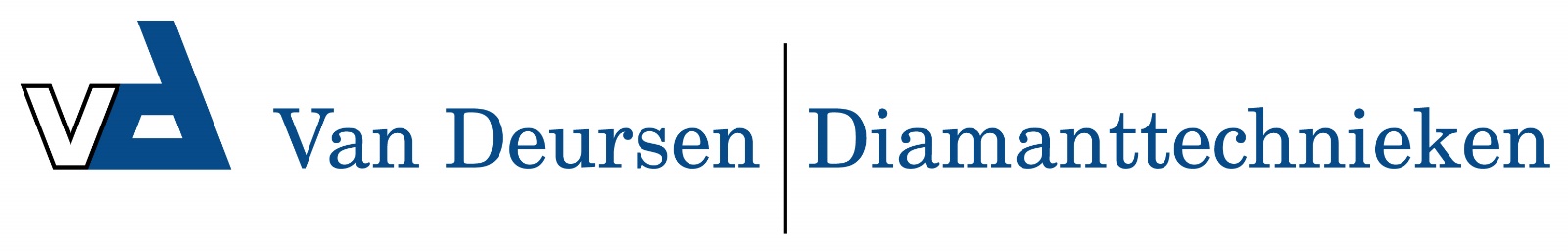 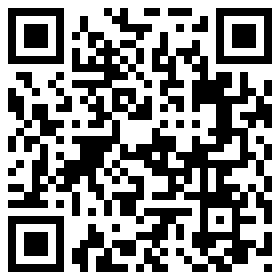 LSZ F1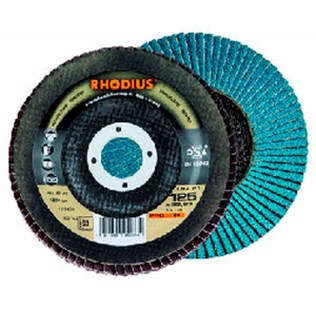 Toepassing: RVSLSZF1   LSZF1   LSZF1   LSZF1   LSZF1   115 x 22.23132852410202642115 x 22.23132854010202647115 x 22.23132856010202662115 x 22.23132858010202675115 x 22.231328512010202689125 x 22.23122002410202726125 x 22.23122004010202735125 x 22.23122006010202742125 x 22.23122008010202749125 x 22.231220012010202756180 x 22.2386004010202699180 x 22.2386006010202706180 x 22.2386008010202712LGZF1   LGZF1   LGZF1   LGZF1   LGZF1   115 x 22.23132854010202767115 x 22.23132856010202776115 x 22.23132858010202783115 x 22.231328512010202789125 x 22.23122004010202820125 x 22.23122006010202825125 x 22.23122008010202830125 x 22.231220012010202834180 x 22.2386004010202799180 x 22.2386006010202804180 x 22.2386008010202809